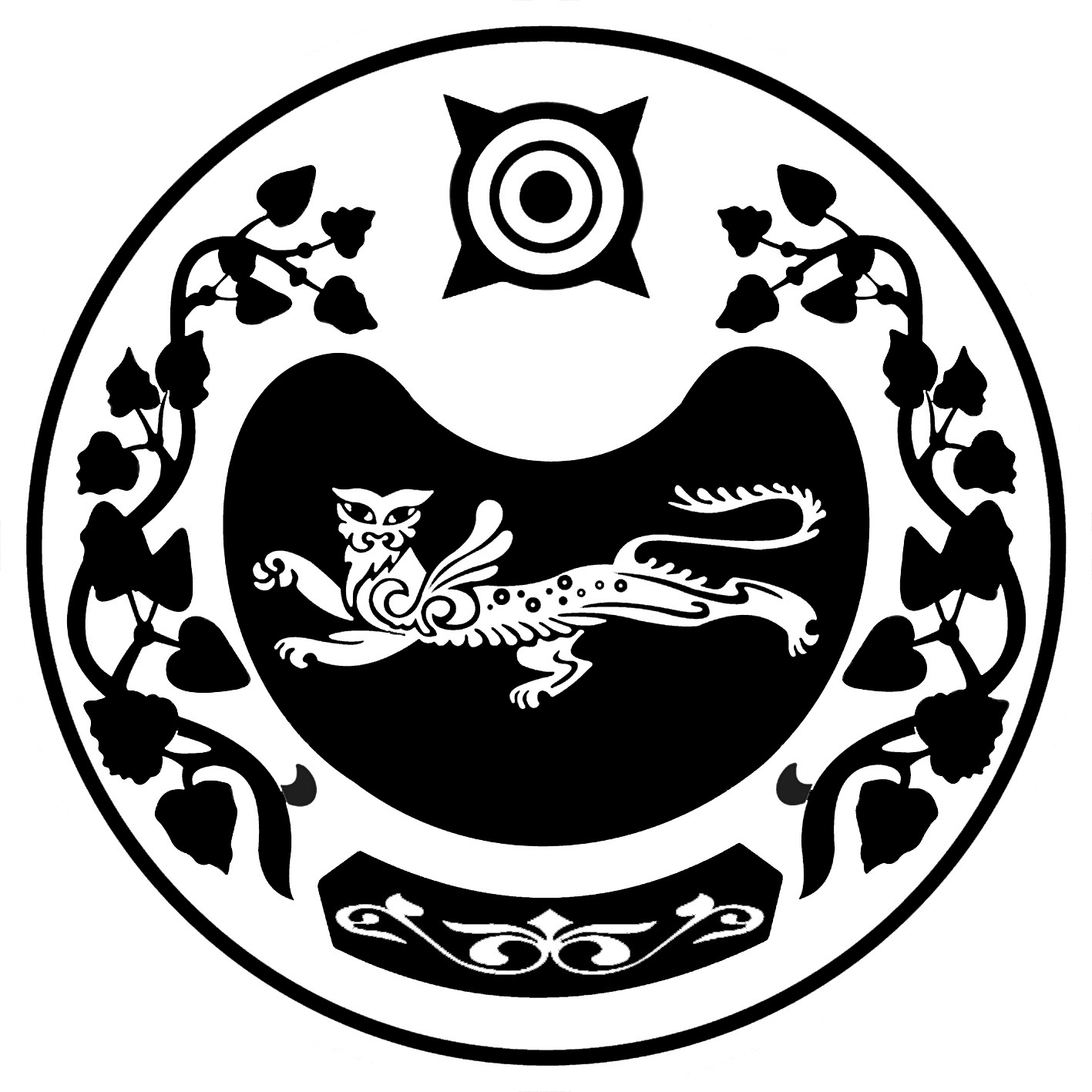              РОССИЯ ФЕДЕРАЦИЯЗЫ			РОССИЙСКАЯ ФЕДЕРАЦИЯ            ХАКАС РЕСПУБЛИКАЗЫ			  РЕСПУБЛИКА ХАКАСИЯ	                   АUБАН ПИЛТIРI 		                               АДМИНИСТРАЦИЯ      АЙМАUЫНЫY УСТАU-ПАСТАА   	             УСТЬ-АБАКАНСКОГО РАЙОНАП О С Т А Н О В Л Е Н И Е от 12.11.2014	     № 2146-ппгт. Усть-АбаканО внесении изменений в постановление администрации Усть-Абаканского района от 27.06.2012 № 954-п «Об утверждении порядка размещения сведений о доходах, об имуществе и обязательствах  имущественного характера муниципальныхслужащих на официальном сайте Администрации Усть-Абаканского района и предоставления этих сведений общероссийским средствам массовой информации для опубликования»Рассмотрев протест прокуратуры Усть-Абаканского района от 27.10.2014 № 7-9-2014 на постановление администрации Усть-Абаканского района от 27.06.2012 №954-п «Об утверждении порядка размещения сведений о доходах, об имуществе и обязательствах имущественного характера муниципальных служащих на официальном сайте Администрации Усть-Абаканского района и предоставления этих сведений общероссийским средствам массовой информации для опубликования»,  руководствуясь Федеральным законом от 02.03.2007 N 25-ФЗ (ред. от 04.03.2014) "О муниципальной службе в Российской Федерации", Законом Республики Хакасия от 28.12.2009 N 151-ЗРХ (ред. от 14.04.2014) "О представлении гражданами, претендующими на замещение государственных должностей Республики Хакасия и должностей государственной гражданской службы Республики Хакасия, лицами, замещающими государственные должности Республики Хакасия, и государственными гражданскими служащими Республики Хакасия сведений о доходах, об имуществе и обязательствах имущественного характера" (принят ВС РХ 16.12.2009) ), администрация Усть-Абаканского района ПОСТАНОВЛЯЕТ: Внести изменения в приложение 1 « Порядок размещения сведений о доходах, об имуществе и обязательствах имущественного характера, лиц замещающих должности, муниципальных служащих Администрации Усть-Абаканского района, их супругов и несовершеннолетних детей на официальном сайте Администрации Усть-Абаканского района и предоставления этих сведений общероссийским средствам массовой информации для опубликования »  утвержденного постановлением администрации Усть-Абаканского района от 27.06.2012 №954-п «Об утверждении порядка размещения сведений о доходах, об имуществе и обязательствах имущественного характера муниципальных служащих на официальном сайте Администрации Усть-Абаканского района и предоставления этих сведений общероссийским средствам массовой информации для опубликования»:Изложить в новой редакции:   пункт 4 приложения 1: «4. Сведения о доходах, об имуществе и обязательствах имущественного характера, указанные в пункте 2 настоящего Порядка, за весь период замещения муниципальным служащим должности, замещение которой влечет за собой размещение его сведений о доходах, об имуществе и обязательствах имущественного характера, а также сведений о доходах, об имуществе и обязательствах имущественного характера его супруги (супруга) и несовершеннолетних детей, находятся на официальном сайте и ежегодно обновляются общим отделом администрации Усть-Абаканского района в течение 14 рабочих дней со дня истечения срока, установленного для их подачи.»1.2.Изложить в новой редакции:   пункт 6 приложения 1:« 6. Общий отдел администрации Усть-Абаканского района:а) в течение трех рабочих дней со дня поступления запроса от общероссийского или республиканского средства массовой информации сообщают о нем лицу, замещающему должность муниципальной службы, относящейся к высшей и главной группе должностей, в отношении которого поступил запрос;б) в течение семи рабочих дней со дня поступления запроса от общероссийского или республиканского средства массовой информации обеспечивают предоставление ему сведений, указанных в пункте 2 настоящего Порядка.»Опубликовать настоящее постановление в газете «Усть-Абаканские известия»Контроль за исполнением данного постановления возложить на Якецова Н.Я.- управделами администрации  Усть-Абаканского района.Глава Усть-Абаканского района		                          В.В. Рябчевский